JUICIO ELECTORAL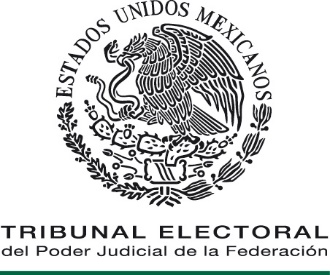 EXPEDIENTE: SM-JE-324/2021 IMPUGNANTE: PARTIDO ACCIÓN NACIONALRESPONSABLE: TRIBUNAL ESTATAL ELECTORAL DE GUANAJUATOMAGISTRADO PONENTE: ERNESTO CAMACHO OCHOASECRETARIO: RAFAEL GERARDO RAMOS CÓRDOVA Y GERARDO MAGADÁN BARRAGÁNCOLABORÓ: LILIANA GONZÁLEZ ROJASMonterrey, Nuevo León, a 8 de diciembre de 2021.Sentencia de la Sala Monterrey que modifica la del Tribunal de Guanajuato que amonestó públicamente al candidato postulado por Morena a la presidencia municipal de Moroleón, José Cortés, así como al partido político por culpa in vigilando, derivado de la expresión de manifestaciones de carácter religioso en un evento de campaña.Lo anterior, porque este órgano constitucional considera que: i) debe quedar firme la acreditación de los hechos y de la infracción, al no haber sido controvertidos, ii) en cuanto a la individualización de la sanción, se deja subsistente lo decidido respecto a que: a) contrario a lo que refiere el impugnante, no se demostró una pluralidad de faltas, pues el hecho por el que se probó la falta fue por el evento que se realizó en el lienzo charro y su difusión en Facebook únicamente es un medio de prueba para confirmar la existencia del hecho, sin embargo, b) en cuanto a la calificación de la falta, se deja sin efectos la apreciación de la responsabilidad como leve, porque, contrario a lo establecido por el Tribunal Local, al vulnerarse el principio constitucional de separación Iglesia-Estado, la falta debe ser grave. GlosarioCompetencia y procedencia1. Competencia. Esta Sala Monterrey es competente para conocer y resolver este juicio electoral promovido contra una sentencia del Tribunal de Guanajuato que declaró existente la infracción atribuida al entonces candidato a la presidencia municipal de Moroleón, Guanajuato, entidad federativa ubicada en la Segunda Circunscripción Electoral Plurinominal en la que esta Sala ejerce jurisdicción. 2. Requisitos de procedencia. Esta Sala Regional los tiene cumplidos en términos del acuerdo de admisión.AntecedentesI. Hechos contextuales y origen de la controversia1. El 4 de mayo de 2021, el PAN denunció al entonces candidato postulado por Morena a la presidencia municipal de Moroleón, José Cortés, por indicar, en un evento realizado en el lienzo charro: vengo a decirles que voten por morena y por qué votan por morena, les quiero decir que morena me gusta desde que supe que morena es la virgen de Guadalupe, lo cual, presuntamente, actualiza la realización de expresiones de carácter religioso durante su campaña, con invitación expresa al voto. Para acreditarlo aportó: 2. El 24 de noviembre, el Tribunal de Guanajuato se pronunció en los términos que se precisan al inicio del apartado siguiente, misma que constituye la determinación impugnada en este juicio. Estudio de fondoApartado preliminar. Materia de la controversia1. En la resolución impugnada, el Tribunal Guanajuato amonestó públicamente al candidato postulado por Morena a la presidencia municipal de Moroleón, José Cortés, así como al partido político por su culpa in vigilando, derivado de la expresión de manifestaciones de carácter religioso con invitación expresa al voto en un evento de campaña, en el que indicó: vengo a decirles que voten por morena y por qué votan por morena, les quiero decir que morena me gusta desde que supe que morena es la virgen de Guadalupe. 2. Pretensión y planteamientos. El impugnante pretende que se revoque la resolución impugnada y se multe a José Cortés y a Morena, porque, desde su perspectiva i) el Tribunal de Guanajuato no tomó en cuenta que el evento se llevó a cabo en el lienzo charro y se publicó en Facebook, lo que actualiza una pluralidad de faltas, ii) el partido político y sus candidatos son reincidentes en la infracción, iii) la vulneración al principio de laicidad y separación entre Iglesias y Estado es, en sí misma, grave.  3. Cuestiones a resolver. Determinar: i) ¿El Tribunal Local debió considerar una pluralidad de faltas?, ii) ¿Es apegado a Derecho que el Tribunal de Guanajuato determinara que Morena y sus candidatos no son reincidentes?, iii) ¿El Tribunal de Guanajuato debió calificar como grave la violación al principio de laicidad y separación entre Iglesia y Estado? Apartado I. DecisionesEsta Sala Monterrey considera que debe modificarse la resolución del Tribunal de Guanajuato que amonestó públicamente al candidato postulado por Morena a la presidencia municipal de Moroleón, José Cortés, así como al partido político por culpa in vigilando, derivado de la expresión de manifestaciones de carácter religioso en un evento de campaña.Lo anterior, porque este órgano constitucional considera que: i) debe quedar firme la acreditación de los hechos y de la infracción, al no haber sido controvertidos, ii) en cuanto a la individualización de la sanción, se deja subsistente lo decidido respecto a que: a) contrario a lo que refiere el impugnante, no se demostró una pluralidad de faltas, pues el hecho por el que se probó la falta fue por el evento que se realizó en el lienzo charro y su difusión en Facebook únicamente es un medio de prueba para confirmar la existencia del hecho, sin embargo, b) en cuanto a la calificación de la falta, se deja sin efectos la apreciación de la responsabilidad como leve, porque, contrario a lo establecido por el Tribunal Local, al vulnerarse el principio constitucional de separación Iglesia-Estado, la falta debe ser grave. Apartado II. Desarrollo o justificación de las decisiones1. Marco normativo del análisis de los agravios Los agravios deben enfrentar el acto o resolución impugnada para que los Tribunales puedan revisarlo de fondo.Lo anterior, porque, ciertamente, la jurisprudencia ha establecido que, cuando el promovente expone sus agravios, no está obligado a manifestarlos bajo una formalidad específica, porque para tenerlos por expresados sólo se requiere la mención clara de la causa de pedir o un principio de agravio.Sin embargo, esto lógicamente implica, como presupuesto fundamental, que con ello se confronte, al menos, a través de una afirmación de hecho mínima, lo considerado en el acto impugnado o la instancia previa.Ello, porque, cuando se presenta una impugnación, el promovente tiene el deber mínimo de confrontar y cuestionar lo determinado en la resolución intermedia, combatiendo las consideraciones que la sustentan.Incluso, en los supuestos en los que es procedente la suplencia, en ningún caso puede faltar a los inconformes, la precisión de lo que consideran les agravia y la razón concreta del por qué estima que le causa una vulneración.Por ende, evidentemente, en términos generales, los argumentos deben cuestionar las consideraciones que sustentan el sentido de la determinación impugnada.De otra manera, dichas consideraciones quedarían firmes y sustentarían el sentido de lo decidido, con independencia de lo que pudiera resolverse en relación con diversas argumentaciones, dando lugar a la ineficacia de los planteamientos.Tema I. Pluralidad de faltas 1. Resolución impugnada y agravios concretamente revisados Determinación impugnada. El Tribunal de Guanajuato calificó como leve la gravedad de la responsabilidad de José Cortés, al considerar que la violación a las normas de propaganda electoral se verificó en una sola ocasión, es decir, no existió pluralidad de faltas y el medio de ejecución y conducta se llevaron a cabo en una sola modalidad, aunado a que, no existió un beneficio o lucro para el candidato denunciado, pues la falta no es de índole patrimonial, además  no era posible determinar el número de personas que asistieron al lienzo charro, ni las que visualizaron los videos que se publicaron en Facebook. Agravio. Al respecto, el impugnante alega que el Tribunal Local debió calificar como grave o, al menos, de mediana gravedad la responsabilidad de José Cortés, porque omitió atender que sí existió pluralidad de faltas, pues el evento propagandístico, por una parte, se llevó a cabo de manera presencial en el lienzo charro, que tiene capacidad para recibir a 2 mil espectadores, y, por otra parte, se replicó de manera virtual en Facebook, en donde, además, se hizo en una cuenta que tiene 4327 seguidores, alcanzó 66 me gusta, 11 comentarios, fue 9 veces compartido y tuvo, al menos, 2 mil reproducciones.3. Valoración 3.1. No tiene razón el impugnante en cuanto a que existió una pluralidad de faltas, porque parte de la idea equivocada de que denunció 2 conductas y, por lo tanto, el Tribunal de Guanajuato debía analizarlas como hechos separados, cuando lo que hizo fue denunciar la expresión de manifestaciones religiosas en el lienzo charro por parte del candidato de Morena a la presidencia municipal de Moroleón y, para acreditarlo, aportó un video publicado en Facebook. Es decir, confunde la forma en que se dieron los hechos con la infracción, dado que lo que actualizó la falta es el mensaje con expresiones religiosas, es decir, la violación al principio de laicidad, que no puede considerarse cometida dos veces por haber ocurrido en un evento de campaña y que, a la par, se publicara el video respectivo en Facebook.En efecto, en su denuncia, el PAN indicó que a través de Facebook se enteró que en un evento realizado en el lienzo charro Esquipulitas de Moroleón, Guanajuato, el candidato a la presidencia municipal postulado por Morena, José Cortés, indicó morena me gusta desde que supe que morena es la virgen de Guadalupe, por lo tanto, el denunciante acompañó las ligas de internet que acreditarían la realización del evento, así como la manifestación del discurso. Al respecto, la oficialía electoral del Instituto Electoral del Estado de Guanajuato verificó y certificó el contenido de las ligas de internet aportadas por el denunciante, lo cual fue considerado como uno de los elementos de prueba que tomó en cuenta el Tribunal Local para acreditar la realización del evento en el lienzo charro, así como la manifestación del discurso de José Cortés, lo cual, además, fue reconocido por el denunciado. De lo anterior, se advierte que el hecho denunciado fue únicamente la realización del evento en el lienzo charro, con independencia de los medios en que este se haya difundido, o en número de elementos que se tengan para acreditarlo, pues, se insiste, lo que la actualizó la falta es el mensaje con expresiones religiosas, sin que, en el caso, sea relevante que se hubiera publicado en Facebook. Ya que, de asistirle la razón al impugnante, se llegaría al absurdo de considerar que existen tantas faltas como imágenes o videos se hubieren difundido del único hecho denunciado, este es, el discurso pronunciado por José Cortés en el lienzo charro. 3.2. Por otra parte, en cuanto a que la conducta debió ser calificada como grave porque sí era posible obtener el número de personas que se presentaron en el evento o las que visualizaron el evento de Facebook, a fin de determinar el monto, beneficio o daño que causó, es ineficaz pues dicho aspecto no fue tomado en consideración para calificar la gravedad de la falta, como indica el impugnante, sino, para la individualización de la sanción. Tema II. Reincidencia en la infracción 1. Marco normativo sobre la reincidenciaEn Guanajuato, se considera reincidente al infractor que habiendo sido declarado responsable del incumplimiento de alguna obligación, incurra nuevamente en la misma infracción, dentro de los cuatro años posteriores a la primera declaratoria de responsabilidad (artículo 355 de la Ley Electoral de Instituciones y Procedimientos Electorales Para el Estado de Guanajuato). Al respecto, la jurisprudencia de este Tribunal Electoral ha sostenido que para que se actualice la reincidencia debe indicarse: i) el ejercicio o periodo en el que se cometió la transgresión anterior, por la que se estima reiterada la infracción, ii) la naturaleza de las contravenciones, así como los preceptos jurídicos infringidos, a fin de evidenciar que afectan el mismo bien jurídico tutelado, iii) que la resolución mediante la cual se sancionó al infractor, con motivo de la infracción anterior, tiene el carácter de firme.   2. Resolución impugnada y agravios concretamente revisadosDeterminación impugnada. El Tribunal de Guanajuato calificó como leve la gravedad de la responsabilidad de José Cortés y Morena, al considerar que no existía reincidencia. Agravio. Al respecto, el impugnante alega que el Tribunal Local debió calificar como grave la responsabilidad de Morena, porque sí es reincidente, pues no es la primera vez que sus candidatos en el proceso electoral 2021 en Guanajuato son sancionados por el incumplimiento a la normativa electoral, lo cual se corrobora con lo resuelto por dicho tribunal en el expediente TEEG-PES-43/2021. 3. Valoración Es ineficaz, porque, como ya se indicó, la supuesta reincidencia de MORENA fue un elemento que se tomó en consideración para individualizar la sanción, no para calificar la falta como leve o grave, como pretende el impugnante. Además, en el precedente que cita se declaró la inexistencia de la infracción consistente en el uso de símbolos religiosos, lo cual fue confirmado por esta Sala Monterrey, de ahí que no pueda alegar la reincidencia del partido político denunciado. En efecto, como se indicó en párrafos precedentes, para se acredite la reincidencia, en Guanajuato, debe demostrarse que el denunciado incurra nuevamente en la misma infracción dentro de los cuatro años posteriores a la primera declaratoria de responsabilidad. En el caso, no puede actualizarse la reincidencia en los términos que pretende el impugnante, porque en el precedente que, en su concepto, pasó por alto el Tribunal de Guanajuato, se declaró inexistente la infracción de uso indebido de símbolos religiosos, lo cual fue confirmado por esta Sala Monterrey, sentencia que es definitiva y firme, pues la Sala Superior declaró improcedentes los recursos de reconsideración que se promovieron en su contra. Tema III. Calificación de la responsabilidad por la violación al principio de separación Iglesia-Estado1. Resolución impugnada y agravios concretamente revisadosDeterminación impugnada. El Tribunal de Guanajuato calificó como leve la gravedad de la responsabilidad de José Cortés, al considerar que la violación a las normas de propaganda electoral se verificó en una sola ocasión, es decir, no existió pluralidad de faltas y el medio de ejecución y conducta se llevaron a cabo en una sola modalidad, y respecto a Morena, no se demostró dolo en su actuar, sino ausencia en su deber de cuidado respecto a la conducta de su candidato. Agravio. Al respecto, el impugnante alega que el Tribunal Local debió calificar como grave la responsabilidad de José Cortés y Morena, porque la violación al principio de laicidad ha sido considerada por el Tribunal Electoral como grave, ya que, incluso, ha sido causa de nulidad de elecciones. 2. Valoración Tiene razón el impugnante, porque es criterio del Tribunal Electoral que la vulneración al principio de separación Iglesia-Estado, debe ser considerada como grave, pues esto encuentra sustento en la Constitución Política de los Estados Unidos Mexicanos. En efecto, conforme al criterio de este Tribunal Electoral, forma parte del arbitrio razonado y fundado de la persona juzgadora calificar la gravedad de la conducta infractora, para lo cual, deberá atender, entre otros elementos, a la importancia de la norma transgredida y los efectos que dicha situación produjo. En el caso, el Tribunal Local, de manera inexacta, calificó como leve la falta atribuida al entonces candidato de MORENA a la presidencia municipal de Moroleón y al citado partido, sin tomar en consideración que el mensaje objeto de denuncia no se trató de una expresión de fe o creencia que surgiera de manera tangencial o bien, de una manifestación ordinaria o espontanea de la persona; por el contrario, se está ante el uso y asimilación de un ícono de la iglesia católica con un partido político, lo que hace patente la gravedad del discurso. En efecto, del análisis del contenido y contexto de la expresión denunciada, se advierte que el entonces candidato hizo uso indebido de sus creencias personales para generar empatía por la fuerza política que lo postuló en un evento de campaña y, con base en ello, realizó un llamado a la ciudadanía para votar a su favor, equiparando el origen de Morena a un símbolo religioso, como lo es la Virgen de Guadalupe, lo cual sin duda está prohibido por el principio constitucional que llama a la laicidad y a la separación de los temas políticos de los asuntos religiosos. Por tanto, de acuerdo con las circunstancias particulares de este asunto, no se considera razonable la calificación brindada por la responsable, pues se dejó de lado la especial relevancia y tutela que el principio de laicidad tiene en materia electoral, con base en el cual se asegura la vigencia de los principios democráticos y de respeto para la pluralidad y libertad de creencias y a la par, se garantiza la libertad de voto sin influencia de dogmas religiosos. El Tribunal Electoral ha evidenciado que debe garantizarse la separación absoluta entre la Iglesia y el Estado, con sustento en lo establecido en el artículo 130 de la Constitución Política de los Estados Unidos Mexicanos, a fin de impedir que una fuerza política coaccione moral o espiritualmente a la ciudadanía, para que se afilie o vote por ella. En ese sentido, se ha determinado que la vulneración a este principio debe calificarse como grave. Ya que debe garantizarse la libertad de conciencia de los participantes en el proceso electoral, que debe mantenerse libre de elementos religiosos, finalidades que no se lograrían si se permitiera a un partido político utilizar símbolos religiosos en su propaganda electoral, pues con ello evidentemente se afectaría la libertad de conciencia de las personas votantes y las cualidades del voto en la renovación y elección de los órganos del Estado. De ahí que le asita la razón a el impugnante al referir que el Tribunal Local debió calificar como grave la responsabilidad de José Cortés y Morena, pues la conducta denunciada vulneró un principio constitucional, este es, el relativo a la separación Iglesia-Estado. Apartado III. Efectos Se deja subsistente lo decidido en cuanto a los elementos que rodearon la individualización de la sanción relacionados con la supuesta pluralidad de faltas y reincidencia. Se deja insubsistente lo decidido respecto a la calificación de la infracción, para el efecto de que el Tribunal de Guanajuato emita una nueva determinación en la que considere que la vulneración al principio de separación Iglesia-Estado es grave y, en plenitud de atribuciones, determine la sanción correspondiente (amonestación público o multa). En la inteligencia de que la presente sentencia se tendrá por cumplida con el informe y las constancias que envíe el Tribunal Local a esta Sala Monterrey dentro de las 24 horas siguientes a que dé cumplimiento a lo ordenado.     Por lo expuesto y fundado se:ResuelveÚnico. Se modifica la determinación impugnada, para los efectos precisados en esta sentencia. En su oportunidad, archívese el expediente como asunto concluido; en su caso, devuélvase la documentación que en original haya exhibido la responsable.Notifíquese como en derecho corresponda. Así lo resolvieron, por unanimidad de votos, la Magistrada y los Magistrados integrantes de la Sala Regional del Tribunal Electoral del Poder Judicial de la Federación, correspondiente a la Segunda Circunscripción Electoral Plurinominal, ante el Secretario General de Acuerdos, quien autoriza y da fe.Este documento es una representación gráfica autorizada mediante firmas electrónicas certificadas, el cual tiene plena validez jurídica, de conformidad con los numerales segundo y cuarto del Acuerdo General 3/2020 de la Sala Superior del Tribunal Electoral del Poder Judicial de la Federación, por el que se implementa la firma electrónica certificada del Poder Judicial de la Federación en los acuerdos, resoluciones y sentencias que se dicten con motivo del trámite, turno, sustanciación y resolución de los medios de impugnación en materia electoral.Denunciado/ José Cortés:José Miguel Cortés Lara.Denunciante/ impugnante/PAN:Partido Acción Nacional.Resolución impugnada:Resolución de 24 de noviembre emitida en el procedimiento especial sancionador TEEG-PES-199/2021.Sala Superior:Sala Superior del Tribunal Electoral del Poder Judicial de la Federación. Tribunal Local/Tribunal de Guanajuato:Tribunal Estatal Electoral de Guanajuato.ImagenDescripción 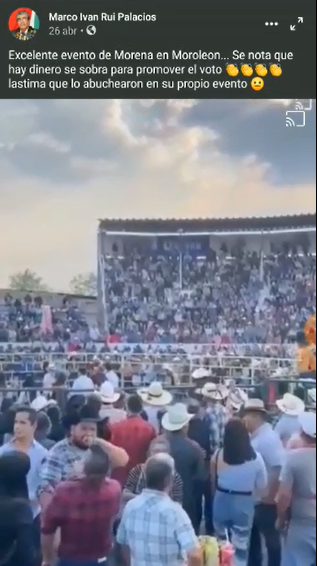 “Deben de ser apoyado para que no se pierdan las bonitas tradiciones mexicanas, si ustedes votan por morena, vamos a promover los deportes mexicanos y los espectáculos mexicanos y como dicen en los corridos ya con esta me despido, solo vengo a decirles que voten por morena y por qué votan por morena, les quiero decir que morena me gusta desde que supe que morena es la virgen de Guadalupe, ay nos vemos que pasen buena tarde, sigan divirtiéndose…”